Name: ______________________________________	Date: ________________________Student Exploration: Pendulum ClockVocabulary: bob, calibrate, controlled experiment, gravity, mass, pendulum, period, variablePrior Knowledge Questions (Do these BEFORE using the Gizmo.) A pendulum is a bob, or weight, hung from a fixed point so that it can swing back and forth. What are some objects that swing like a pendulum? (List as many as you can.)__________________________________________________________________________________________________________________________________________________The period of a pendulum is the amount of time that it takes a pendulum to complete one full back-and-forth swing. How do you think you could make the period longer or shorter?__________________________________________________________________________________________________________________________________________________Gizmo Warm-up: Tick, Tock, Click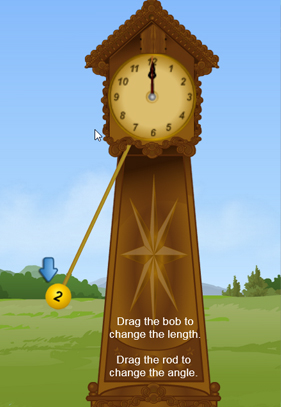 On the Pendulum Clock Gizmo, a pendulum swings back and forth. The second hand of the clock moves forward one tick every time the pendulum swings across.Open the Tools palette. Drag an arrow next to the pendulum bob as shown in the image at right.Click Play () and watch as the bob swings away from the arrow then back to it. 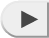 Click Mark time every time the bob touches the arrow. The numbers tell you how many seconds are between each click, the period of the pendulum.Estimate the period of this pendulum. _________________Something is wrong with this clock! To keep the proper time, the pendulum period should be exactly 2 seconds. Will this clock run too fast or too slow?_________________________________________________________________________Question: How does the length of a pendulum affect its period?Observe: Drag the pendulum bob to change the length of the pendulum. Click Play and observe. Try several different lengths.Form hypothesis: How do you think the pendulum’s length affects its period? _____________________________________________________________________________________Experiment: Set up a controlled experiment to test your hypothesis. Everything but the Length should be kept the same in all tests. (The factor that changes is the variable you are testing.) Choose 5 lengths to test, and measure the pendulum period for each length.Draw conclusions: What did you discover? _______________________________________Was your hypothesis correct? _________________________________________________Extend your thinking: Measure the pendulum period for the following pairs of lengths:Find a pattern: Compare the 50 cm and 200 cm pendulums. Then compare the 60 cm and 240 cm pendulums. Complete the sentence: 	If you multiply the length by __________, the pendulum period is multiplied by __________.Question: How do mass, angle, and gravity affect the period of a pendulum?Observe: Experiment with the different variables available in the Gizmo. Drag a new bob to the pendulum to change its mass. (Mass is the amount of matter in an object.)Drag the rod of the pendulum left or right to change the starting angle.Change the Location to Jupiter to increase the gravity, or force, on the pendulum.Form hypotheses: How will each factor affect the period of the pendulum?Mass: ______________________________________________________________Starting angle: _______________________________________________________Gravity: ____________________________________________________________Experiment: Use the Gizmo to find the effect of each variable on the pendulum. Make sure that each experiment is controlled—only the variable you are testing should be changed. If the variable is mass, then the length and starting angle should be the same in each test. Record all results on separate sheets of paper or in your science notebook.Summarize: Describe your results below. How does each variable affect the period?Mass: _________________________________________________________________________________________________________________________________Starting angle: __________________________________________________________________________________________________________________________Gravity: _______________________________________________________________________________________________________________________________Draw conclusions: Which factor had the biggest effect on the pendulum period? Explain._________________________________________________________________________Goal: Build a clock that will keep accurate time.Calibrate: To calibrate a clock means to make changes until the clock is accurate. Using what you have learned so far, calibrate the clock so that its period is 2 seconds. What settings are you using for your clock?Mass: ___________	Starting angle: ___________		Length: ___________Test: Click Reset, and then click Play. The Actual time and the Pendulum clock time are displayed in the upper left corner. Wait for about five minutes, and then click Pause (). 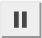 What is the Actual time? ___________   What is the Pendulum clock time? ___________Revise and repeat: Based on your test, make further adjustments to your clock. What are your settings now?Mass: ___________	Starting angle: ___________		Length: ___________Test: (Optional.) If possible, leave your clock running for an hour or two, and then click Pause. How accurate is your clock now? ________________________________________Predict: What settings do you think will result in an accurate clock on Jupiter? Mass: ___________	Starting angle: ___________		Length: ___________Calibrate: Follow the same steps as above to calibrate the clock on Jupiter. What were the settings when your clock was calibrated? Mass: ___________	Starting angle: ___________		Length: ___________Extend your thinking: If possible, compare the settings you used to those of other students. Is there more than one way to create an accurate clock? Explain.__________________________________________________________________________________________________________________________________________________Activity A:LengthGet the Gizmo ready:Click Reset ().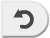 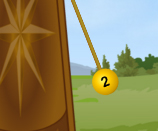 TestLength (cm)Starting angleMass (kg)Pendulum period (seconds)12345Length50 cm200 cm60 cm240 cmPendulum periodActivity B:Mass, angle, and gravityGet the Gizmo ready:Click Reset.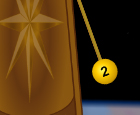 Activity C:Calibrate the clock!Get the Gizmo ready:Click Reset.Under Location, select Earth. 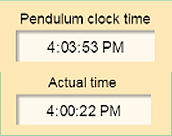 